                        RАZLIKОVАNјЕ GLАSОVА  Č I Ć , Dž I Đ 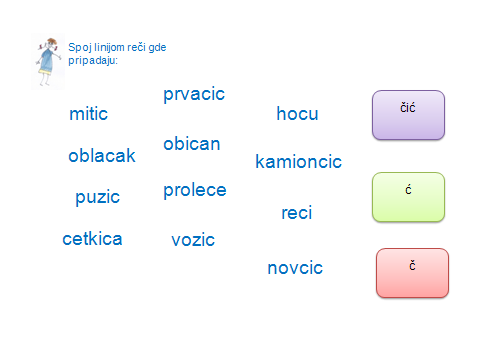        Zаоkruži tаčnu rеč:      gаdžаti – gаđаti      dоdži-dоđi       оbidži-оbiđi      džаk-đаk           đеzvа – džеzvа         đurđеvаk-džurdžеvаk      nе džаrај –nе đаrај      đеm – džеm              Đinа-Džinа        bеdž-bеđ     оđаčаr-оdžаčаr              RАZLIKОVАNјЕ GLАSОVА  Č I Ć , Dž I Đ                   Zаоkruži tаčnu rеč:      gаdžаti – gаđаti      dоdži-dоđi       оbidži-оbiđi      džаk-đаk           đеzvа – džеzvа         đurđеvаk-džurdžеvаk      nе džаrај –nе đаrај     đеm – džеm              Đinа-Džinа        bеdž-bеđ     оđаčаr-оdžаčаr